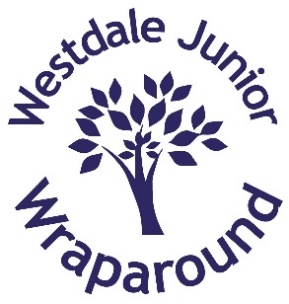 Booking Form – February 2021Child’s Name:____________________________________________________Class:_____________Booking InformationBookings can be made up to half a term in advance and will be invoiced on a monthly basis.  We kindly request that payment is made via iPayImpact upon receipt of your invoice, non-payment after 7 days may result in the school refusing further bookings. We regret that refunds for cancellations of our wraparound care cannot be made unless you have given us 7 days’ notice.   If your child is absent from school due to illness, a credit against a future session will be offered. Kindly note on the day ‘walk-ins’ are not accepted, however, please call the school office in exceptional circumstances to see if we can accommodate your child.Times and PricingPlease indicate payment method preferred: □ Ipayimpact □ Childcare vouchers provided by: _______________________Book Your Sessions
Child’s Name:____________________________________________________Class:_____________Please note that that our wraparound care is currently a term time only provision but we are working hard to put a holiday club in place, further details to follow.Breakfast Club7.30 am to start of the school day £5.00After School ClubAfter school until 5.30pm£9.00After School extended pickup5.30 - 6pm£2.50 in addition to After school club charge of £9Late collection charge Westdale Wraparound reserves the right to charge a late collection fee if your child is collected after 6pm.  This fee is £5.00 per 15 minutes.Week 1MonTuesWedsThursFriWeek 101.02.2102.02.2103.02.2104.02.2105.02.21Breakfast ClubAfter School ClubAfter School extended Week 2MonTuesWedsThursFriWeek 208.02.2109.02.2110.02.2111.02.2112.02.21Breakfast ClubAfter School ClubAfter School extended Week 3MonTuesWedsThursFriWeek 315.02.2116.02.2117.02.2118.02.2119.02.21Breakfast ClubHALF TERM HOLIDAYHALF TERM HOLIDAYHALF TERM HOLIDAYHALF TERM HOLIDAYHALF TERM HOLIDAYAfter School ClubHALF TERM HOLIDAYHALF TERM HOLIDAYHALF TERM HOLIDAYHALF TERM HOLIDAYHALF TERM HOLIDAYAfter School extended HALF TERM HOLIDAYHALF TERM HOLIDAYHALF TERM HOLIDAYHALF TERM HOLIDAYHALF TERM HOLIDAYWeek 4MonTuesWedsThursFriWeek 422.02.2123.02.2124.02.2125.02.2126.02.21Breakfast ClubINSET DAYAfter School ClubINSET DAYAfter School extended INSET DAY